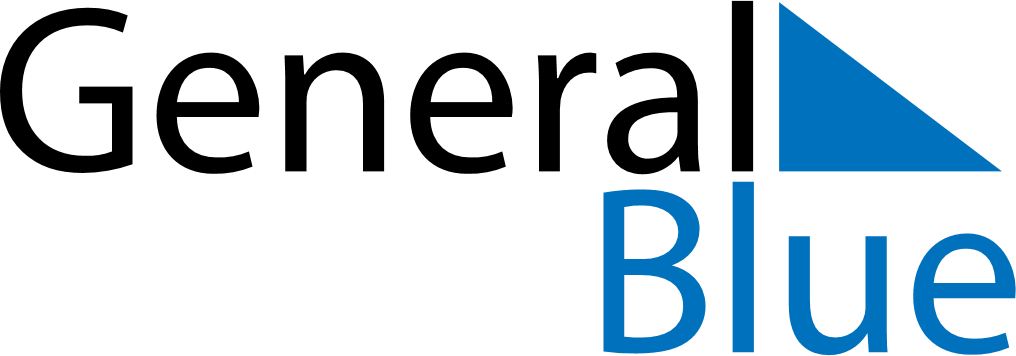 June 2024June 2024June 2024June 2024June 2024June 2024June 2024Behchoko, Northwest Territories, CanadaBehchoko, Northwest Territories, CanadaBehchoko, Northwest Territories, CanadaBehchoko, Northwest Territories, CanadaBehchoko, Northwest Territories, CanadaBehchoko, Northwest Territories, CanadaBehchoko, Northwest Territories, CanadaSundayMondayMondayTuesdayWednesdayThursdayFridaySaturday1Sunrise: 4:00 AMSunset: 11:24 PMDaylight: 19 hours and 24 minutes.23345678Sunrise: 3:58 AMSunset: 11:26 PMDaylight: 19 hours and 28 minutes.Sunrise: 3:56 AMSunset: 11:28 PMDaylight: 19 hours and 32 minutes.Sunrise: 3:56 AMSunset: 11:28 PMDaylight: 19 hours and 32 minutes.Sunrise: 3:54 AMSunset: 11:30 PMDaylight: 19 hours and 36 minutes.Sunrise: 3:52 AMSunset: 11:32 PMDaylight: 19 hours and 40 minutes.Sunrise: 3:51 AMSunset: 11:34 PMDaylight: 19 hours and 43 minutes.Sunrise: 3:49 AMSunset: 11:36 PMDaylight: 19 hours and 47 minutes.Sunrise: 3:48 AMSunset: 11:38 PMDaylight: 19 hours and 50 minutes.910101112131415Sunrise: 3:46 AMSunset: 11:40 PMDaylight: 19 hours and 53 minutes.Sunrise: 3:45 AMSunset: 11:41 PMDaylight: 19 hours and 56 minutes.Sunrise: 3:45 AMSunset: 11:41 PMDaylight: 19 hours and 56 minutes.Sunrise: 3:44 AMSunset: 11:43 PMDaylight: 19 hours and 58 minutes.Sunrise: 3:43 AMSunset: 11:44 PMDaylight: 20 hours and 1 minute.Sunrise: 3:42 AMSunset: 11:45 PMDaylight: 20 hours and 3 minutes.Sunrise: 3:41 AMSunset: 11:47 PMDaylight: 20 hours and 5 minutes.Sunrise: 3:41 AMSunset: 11:48 PMDaylight: 20 hours and 6 minutes.1617171819202122Sunrise: 3:40 AMSunset: 11:49 PMDaylight: 20 hours and 8 minutes.Sunrise: 3:40 AMSunset: 11:49 PMDaylight: 20 hours and 9 minutes.Sunrise: 3:40 AMSunset: 11:49 PMDaylight: 20 hours and 9 minutes.Sunrise: 3:40 AMSunset: 11:50 PMDaylight: 20 hours and 10 minutes.Sunrise: 3:40 AMSunset: 11:51 PMDaylight: 20 hours and 11 minutes.Sunrise: 3:40 AMSunset: 11:51 PMDaylight: 20 hours and 11 minutes.Sunrise: 3:40 AMSunset: 11:51 PMDaylight: 20 hours and 11 minutes.Sunrise: 3:40 AMSunset: 11:51 PMDaylight: 20 hours and 11 minutes.2324242526272829Sunrise: 3:40 AMSunset: 11:51 PMDaylight: 20 hours and 10 minutes.Sunrise: 3:41 AMSunset: 11:51 PMDaylight: 20 hours and 10 minutes.Sunrise: 3:41 AMSunset: 11:51 PMDaylight: 20 hours and 10 minutes.Sunrise: 3:42 AMSunset: 11:51 PMDaylight: 20 hours and 9 minutes.Sunrise: 3:43 AMSunset: 11:51 PMDaylight: 20 hours and 8 minutes.Sunrise: 3:44 AMSunset: 11:50 PMDaylight: 20 hours and 6 minutes.Sunrise: 3:45 AMSunset: 11:49 PMDaylight: 20 hours and 4 minutes.Sunrise: 3:46 AMSunset: 11:49 PMDaylight: 20 hours and 2 minutes.30Sunrise: 3:47 AMSunset: 11:48 PMDaylight: 20 hours and 0 minutes.